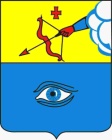 ПОСТАНОВЛЕНИЕ__22.03.2021___                                                                                       № _21/7__ г. ГлазовО создании  специальной комиссии по оценке рисков, связанных с принятием муниципальных правовых актов по установлению границ прилегающих территорий, на которых не допускается розничная продажа алкогольной продукции и розничная продажа алкогольной продукции при оказании услуг общественного питания на территории муниципального образования «Город Глазов»В соответствии с Федеральным  законом от 06.10.2003 № 131-ФЗ «Об общих принципах организации местного самоуправления в Российской Федерации»,  постановлением Правительства Российской Федерации от 23.12.2020 № 2220 «Об утверждении правил определения органами местного самоуправления границ прилегающих территорий, на которых не допускается розничная продажа алкогольной продукции и розничная продажа алкогольной продукции при оказании услуг общественного питания», руководствуясь Уставом муниципального образования «Город Глазов»	ПОСТАНОВЛЯЮ:	1. Создать специальную комиссию по оценке рисков, связанных с принятием муниципальных правовых актов по установлению границ прилегающих территорий, на которых не допускается розничная продажа алкогольной продукции и розничная продажа алкогольной продукции при оказании услуг общественного питания на территории муниципального образования «Город Глазов».2. Утвердить прилагаемый состав специальной комиссии по оценке рисков, связанных с принятием муниципальных правовых актов по установлению границ прилегающих территорий, на которых не допускается розничная продажа алкогольной продукции и розничная продажа алкогольной продукции при оказании услуг общественного питания на территории муниципального образования «Город Глазов». 3. Утвердить прилагаемое положение о специальной комиссии по оценке рисков, связанных с принятием муниципальных правовых актов по установлению границ прилегающих территорий, на которых не допускается розничная продажа алкогольной продукции и розничная продажа алкогольной продукции при оказании услуг общественного питания на территории муниципального образования «Город Глазов».		4.   Настоящее постановление подлежит официальному опубликованию.5.   Контроль за исполнением настоящего постановления оставляю за собой.                          Утверждено постановлением Администрации города Глазова от  22.03.2021 № _21/7_Состав специальной комиссиипо оценке рисков, связанных с принятием муниципальных правовых актов по установлению границ прилегающих территорий, на которых не допускается розничная продажа алкогольной продукции и розничная продажа алкогольной продукции при оказании услуг общественного питания на территории муниципального образования «Город Глазов»Председатель Комиссии: Коновалов Сергей Николаевич - Глава города Глазова;Заместитель председателя Комиссии: Малюкова Ксенья Юрьевна - начальник управления экономики, развития города, промышленности, потребительского рынка и предпринимательства Администрации города  Глазова;Секретарь Комиссии:Чупина Надежда Львовна - начальник сектора экономического анализа и планирования управления экономики, развития города, промышленности, потребительского рынка и предпринимательства Администрации города Глазова;Члены Комиссии:Власова Елена Алексеевна - общественный представитель уполномоченного по защите прав предпринимателей в Удмуртской Республике по городу Глазову  (по согласованию);Герасимова Надежда Андреевна - главный специалист - эксперт сектора экономического анализа и планирования управления экономики, развития города, промышленности, потребительского рынка и предпринимательства Администрации города  Глазова;Колчин Павел Петрович - директор муниципального бюджетного образовательного учреждения  «Средняя школа  № 15»  им. В.Н. Рождественского (по согласованию);Кропотина Вера Анатольевна - начальник территориального отдела управления Роспотребнадзора по Удмуртской Республике в городе Глазове (по согласованию);Кряжевских Марина Борисовна - директор ООО «Эфир» (по согласованию);Кытманов Юрий Владимирович - директор ООО «Бульвар» (по согласованию);Микрюкова Светлана Леонидовна – депутат Глазовской городской Думы (по согласованию);Муратовский Сергей Викторович -  заведующий отделом автоматизации и информационно-аналитической деятельности по вопросам музея муниципального бюджетного учреждения культуры «Глазовский краеведческий музей» (по согласованию);Пластун Андрей Николаевич - председатель Глазовского местного отделения Удмуртского регионального отделения Общероссийской общественной организации малого и среднего предпринимательства «ОПОРА РОССИИ»  (по согласованию);Рогулева Любовь Владимировна – председатель Совета многоквартирного дома № 34 по ул. Советская (по согласованию);Суслопаров Александр Андреевич – начальник управления архитектуры и градостроительства Администрации города Глазова;Ушаков Андрей Борисович – начальник управления культуры, спорта и молодежной политики Администрации города Глазова;Хусаинов Руслан Равильевич – юрисконсульт бюджетного учреждения  здравоохранения Удмуртской Республики «Глазовская межрайонная больница министерства здравоохранения Удмуртской Республики» (по согласованию);Чекунов Андрей Николаевич - директор ООО «Мария» (по согласованию).Утверждено  постановлениемАдминистрации города Глазова от 22 марта  2021 г. N _21/7_ПОЛОЖЕНИЕ о комиссии по оценке рисков, связанных с принятием муниципальных правовых актов по установлению границ прилегающих территорий, на которых не допускается розничная продажа алкогольной продукции и розничная продажа алкогольной продукции при оказании услуг общественного питания на территории муниципального образования «Город Глазов»1. Общие положения1.1. Комиссия по  оценке рисков, связанных с принятием муниципальных правовых актов по установлению границ прилегающих территорий, на которых не допускается розничная продажа алкогольной продукции и розничная продажа алкогольной продукции при оказании услуг общественного питания на территории муниципального образования «Город Глазов»  (далее - Комиссия) создается и действует на постоянной основе. 1.2. В своей работе Комиссия руководствуется законодательством Российской Федерации и Удмуртской Республики, муниципальными нормативными актами и настоящим Положением.2. Порядок формирования и деятельности Комиссии2.1. Организационной формой работы Комиссии являются заседания, которые проводится по мере необходимости и считаются правомочными, если на них  присутствует более 3/4 членов Комиссии.2.2. В состав Комиссии входят: председатель Комиссии, заместитель председателя Комиссии, секретарь Комиссии и иные члены Комиссии.2.2.1. Председатель Комиссии осуществляет:- общее руководство Комиссией;- назначает время и дату проведения заседания Комиссии;2.2.2. Заместитель председателя Комиссии исполняет функции председателя Комиссии в его отсутствии;2.2.3. Секретарь Комиссии:- уведомляет членов Комиссии о дате, времени и месте проведения заседания;- ведет и оформляет протокол заседания.3. На заседании Комиссии рассматриваются:- заключения органов государственной власти Удмуртской Республики, осуществляющих регулирование в сферах торговой деятельности, культуры, образования и охраны здоровья и уполномоченного по защите прав предпринимателей  в Удмуртской Республике;- проект муниципального правового акта, в соответствии с которым планируется первоначальное установление, отмена ранее установленных, увеличение или уменьшение границ прилегающих территорий.4. Решение Комиссии принимается большинством не менее 2/3 общего числа присутствующих членов  Комиссии, путем открытого голосования. Голос  председательствующего  имеет право решающего голоса при равенстве голосов.  5. Решение Комиссии оформляется протоколом, который подписывается всеми присутствующими членами Комиссии, председателем Комиссии и секретарем Комиссии.6. По результатам заседания Комиссией выносится заключение об одобрении проекта  муниципального правового акта либо об отказе в его одобрении, которое подписывается председателем Комиссии.В случае вынесения заключения об отказе в одобрении, проект муниципального правового акта возвращается на доработку..Администрация муниципального образования «Город Глазов» (Администрация города Глазова) «Глазкар» муниципал кылдытэтлэн Администрациез(Глазкарлэн Администрациез)Глава города ГлазоваС.Н. Коновалов